Gestione richieste di borrowing inviate a RapidILL tramite Alma1) Collegarsi al Circulation desk:  Resource sharing library – Resource sharing desk2) Selezionare da l menu a sinistra Fulfillment-Borrowing3) Creare  la richiesta, indicando l'indirizzo e-mail (alternative address) a cui inviare il documento. la richiesta ha lo status "Ready to be sent". Prendere nota del numero della richiesta4) Inviare tramite Alma la richiesta a RapidILL. Lo status cambia in "Sent to partner"5) Dopo un po' di tempo (di solito poche ore) controllare l'elenco dei task, oppure  Fulfillment->Resource sharing->Borrowing request. La richiesta, se accolta e fornita, è passata in status "Sent digitally"6) Dai puntini a lato della richiesta selezionare "Send to patron"7) A questo punto arriva la mail all'utente, con allegato il documento richiesto.Una volta inviata all'utente, la richiesta sparisce dall'elenco delle richieste attive, ed è recuperabile, tra l'elenco delle richieste completate, solo inserendo un parametro di ricerca (es. numero di richiesta, n. ISSN). Esempio borrowingCollegarsi al Resource sharing desk
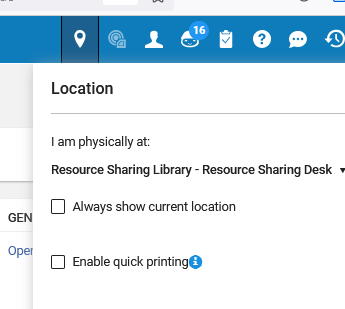 Selezionare Fulfillment-Resource sharing->Borrowing 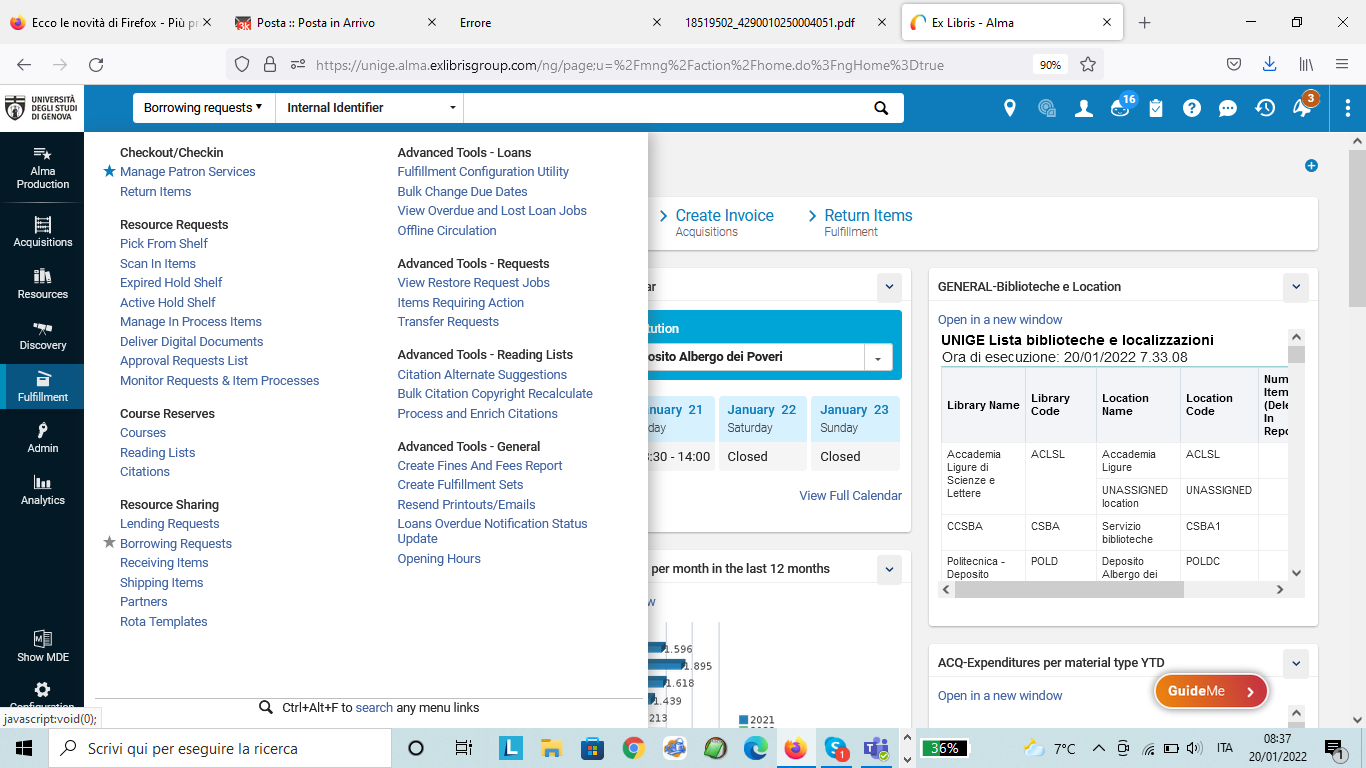 Creare la richiesta di borrowing in Alma tramite il pulsante ADD-Manually. Selezionare il tipo Book o Article, Compilare i campi necessari., dare SAVE e Confermare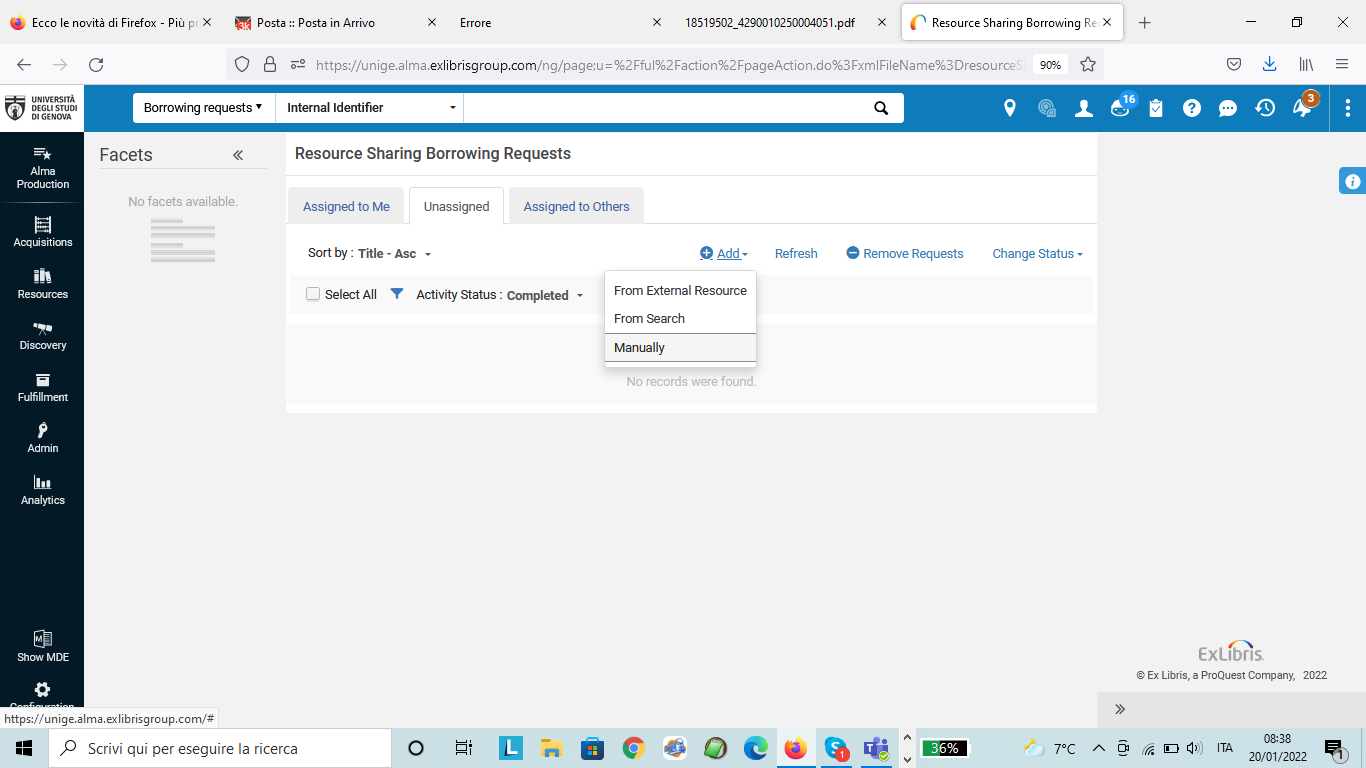 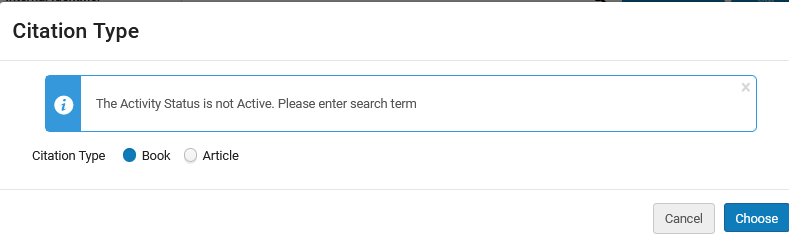 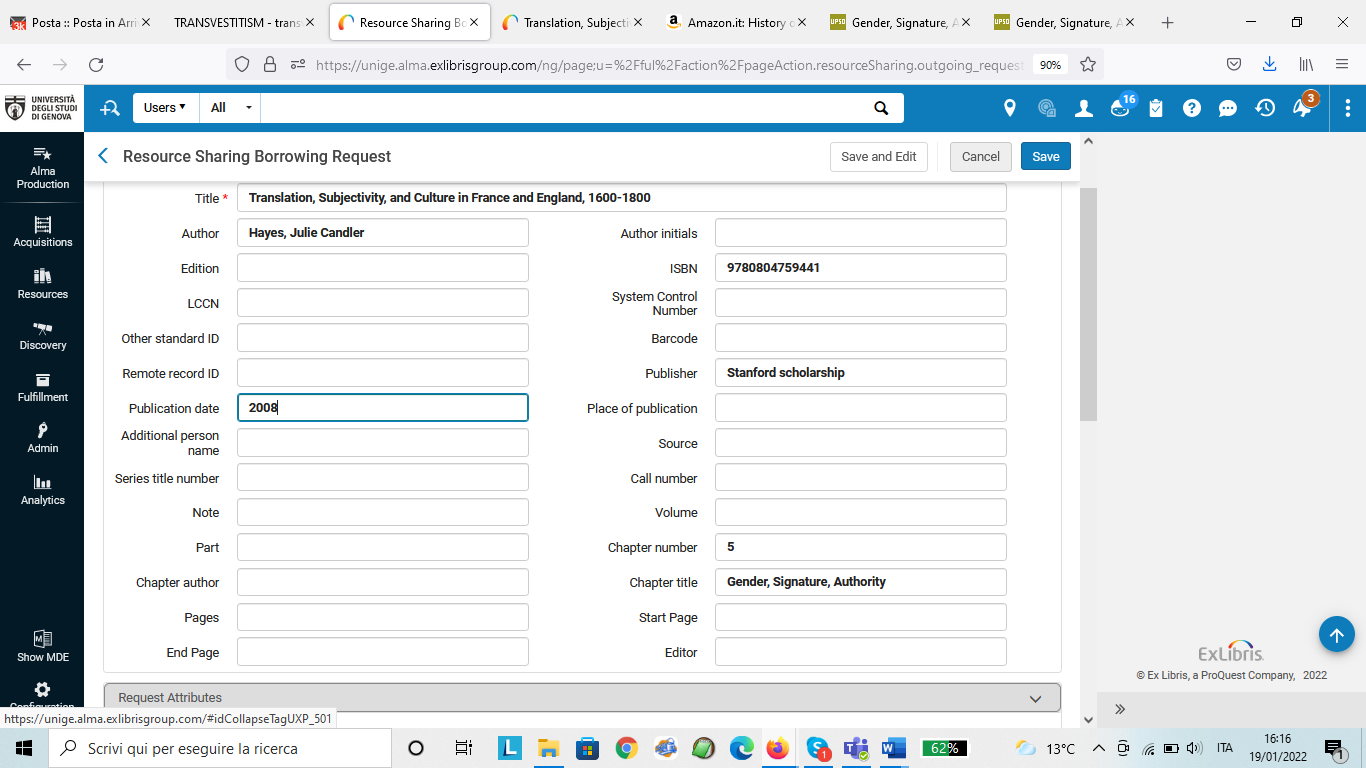 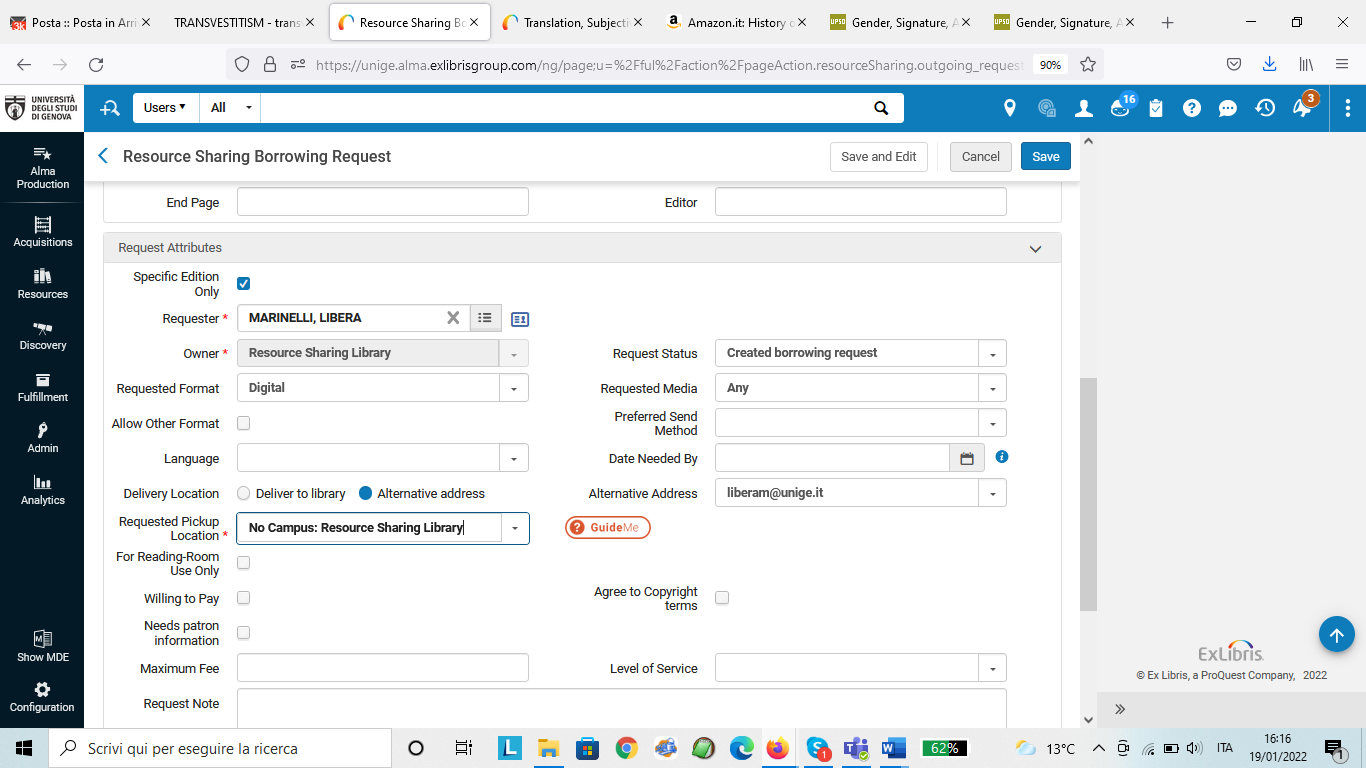 La richiesta appena creata è in status “READY TO BE SENT”. Dai … dare SEND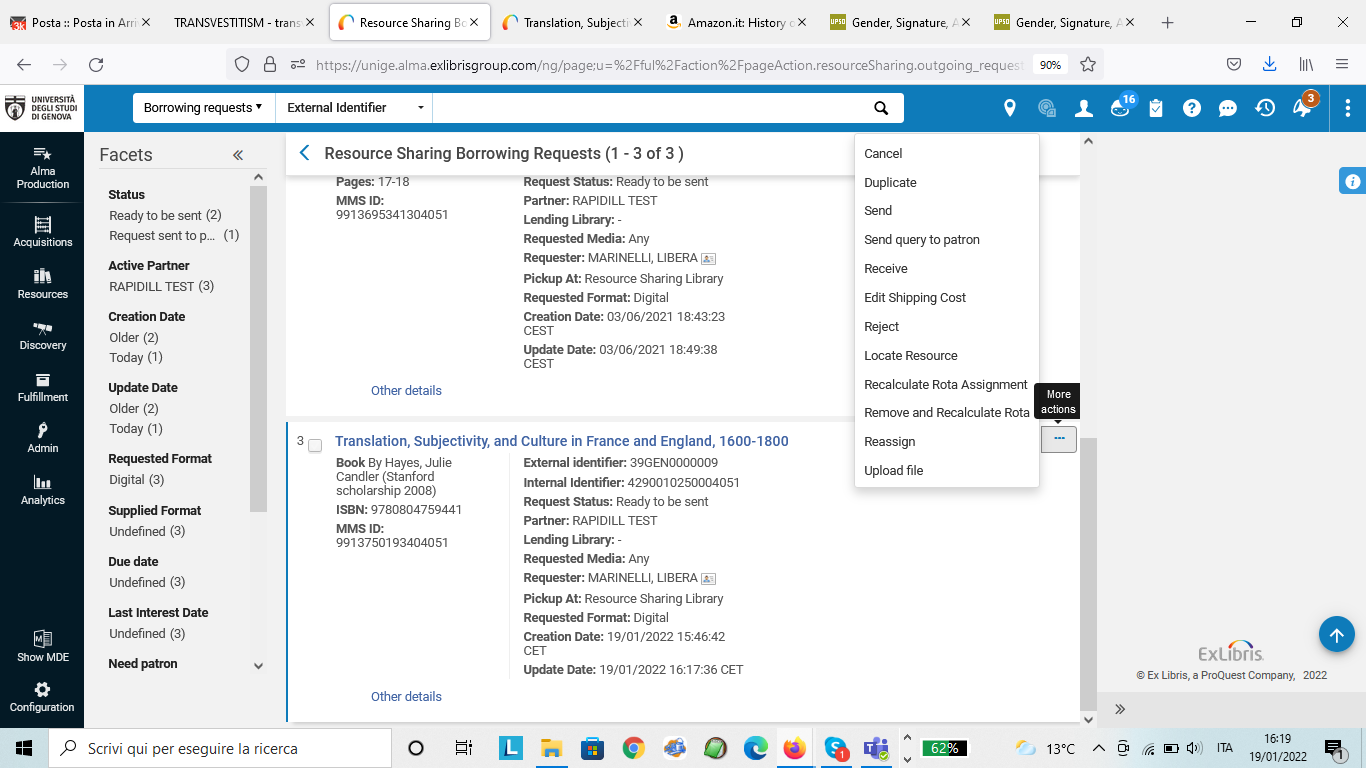 La richiesta passa allo status “REQUEST SENT TO PARTNER”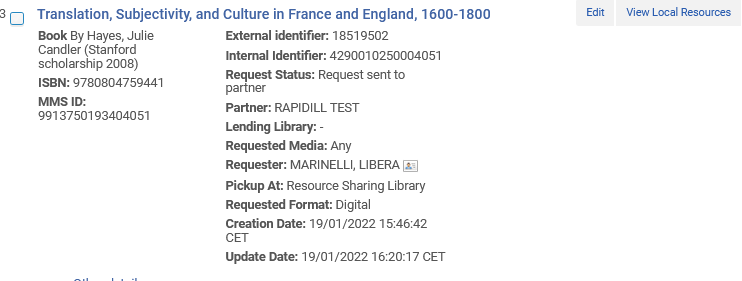 La richiesta viene assegnata in automatico dal sistema centrale a una biblioteca opportuna (Lending library)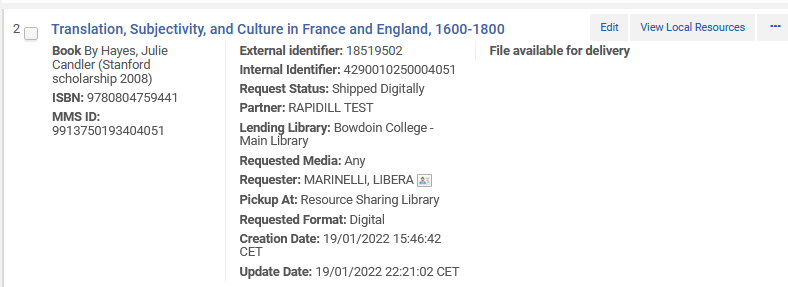 Appena la biblioteca assegnataria invia il documento (di solito dopo poche ore)  la richiesta passa in status SHIPPED DIGITALLY. L’operatore la può recuperarla dall’elenco dei task->Borrowing requests, oppure da Fulfillment->Resource sharing->Borrowing requestsPer inviarla all’utente dai … selezionare “SEND FILE TO PATRON”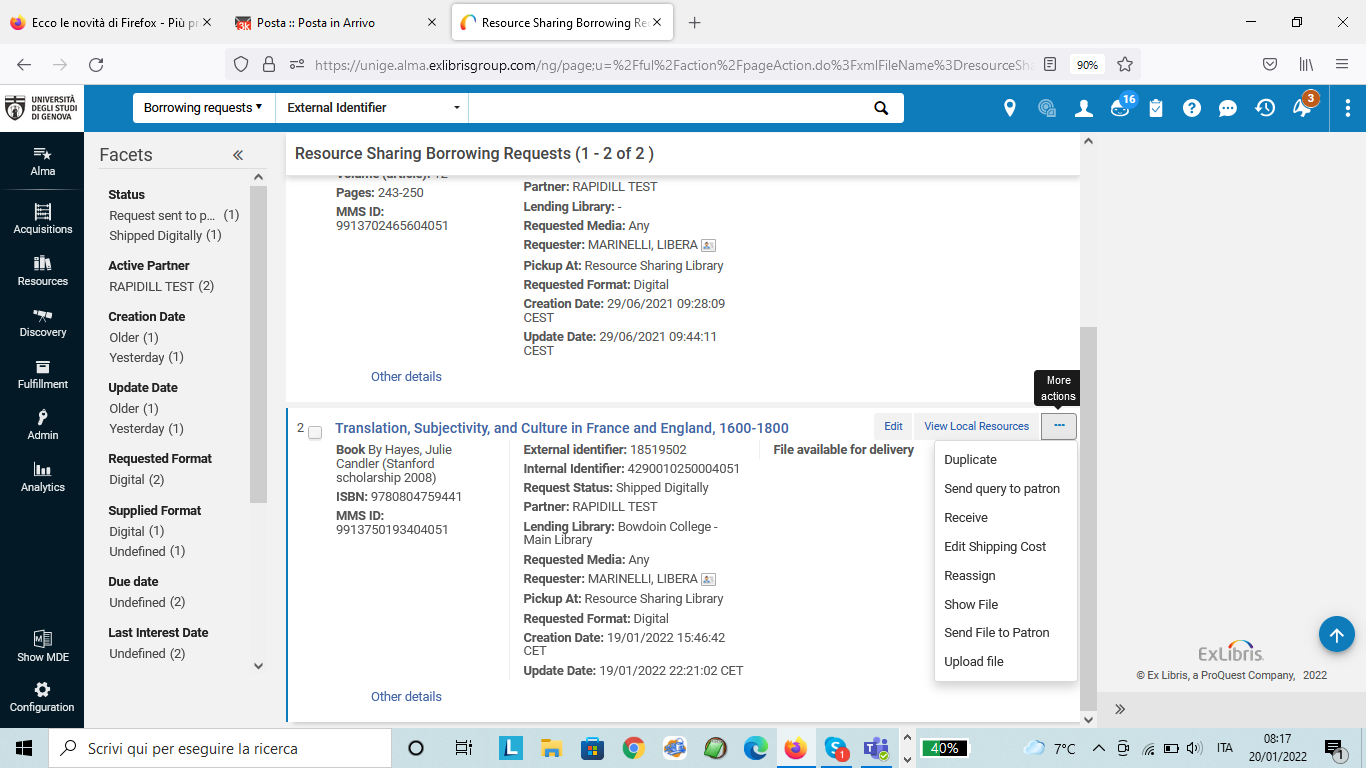 Compare a schermo il messaggio “”Email successfully sent to patron”L’utente riceve una mail con allegato il file, e contemporaneamente la richiesta passa allo stato “COMPLETED” e scompare dall’elenco delle richieste di borrowing attive. Se si desidera rivederla è necessario cercarla tramite ISBN, ISSN oppure tramite Internal identifier, o External identifier e filtrare per “Completed”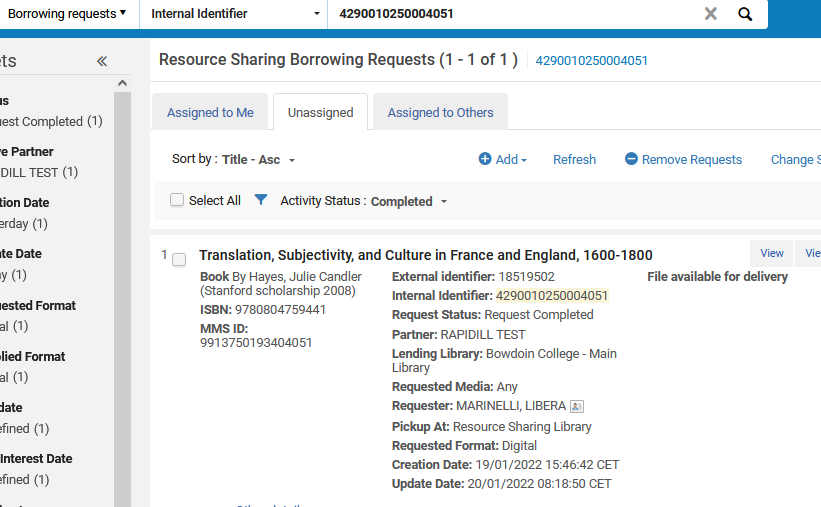 Ecco la mail ricevuta dall’utente: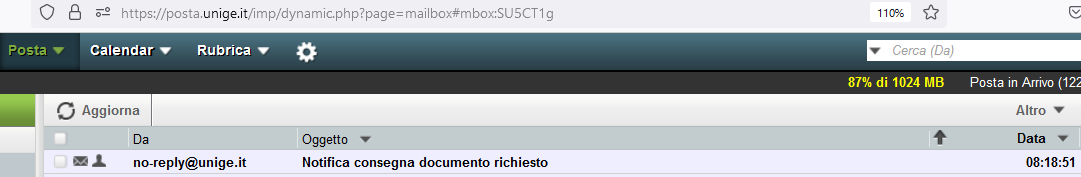 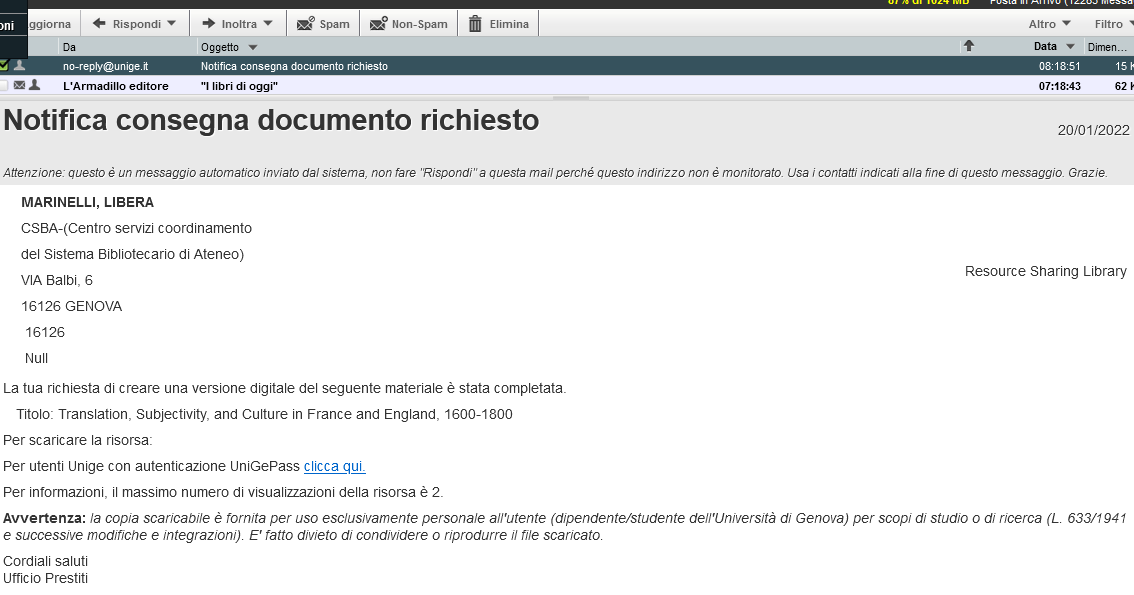 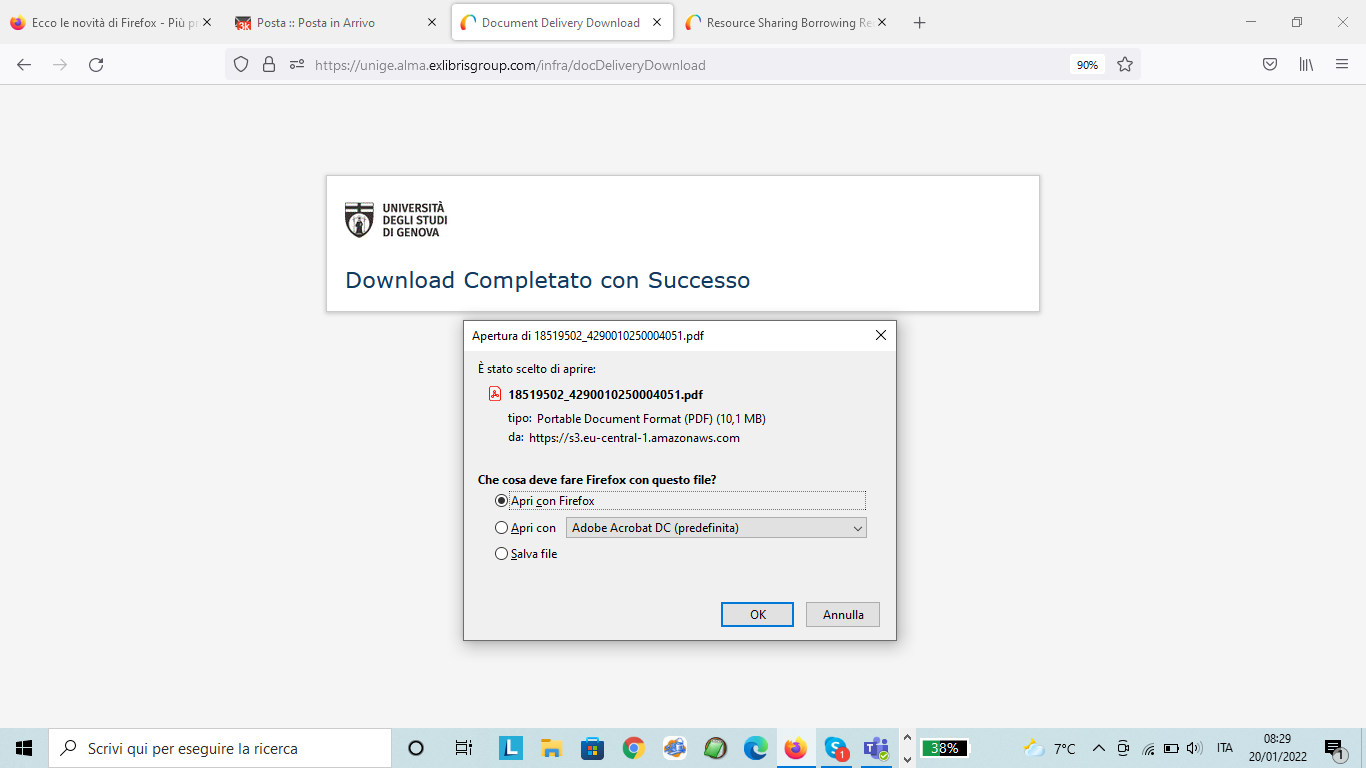 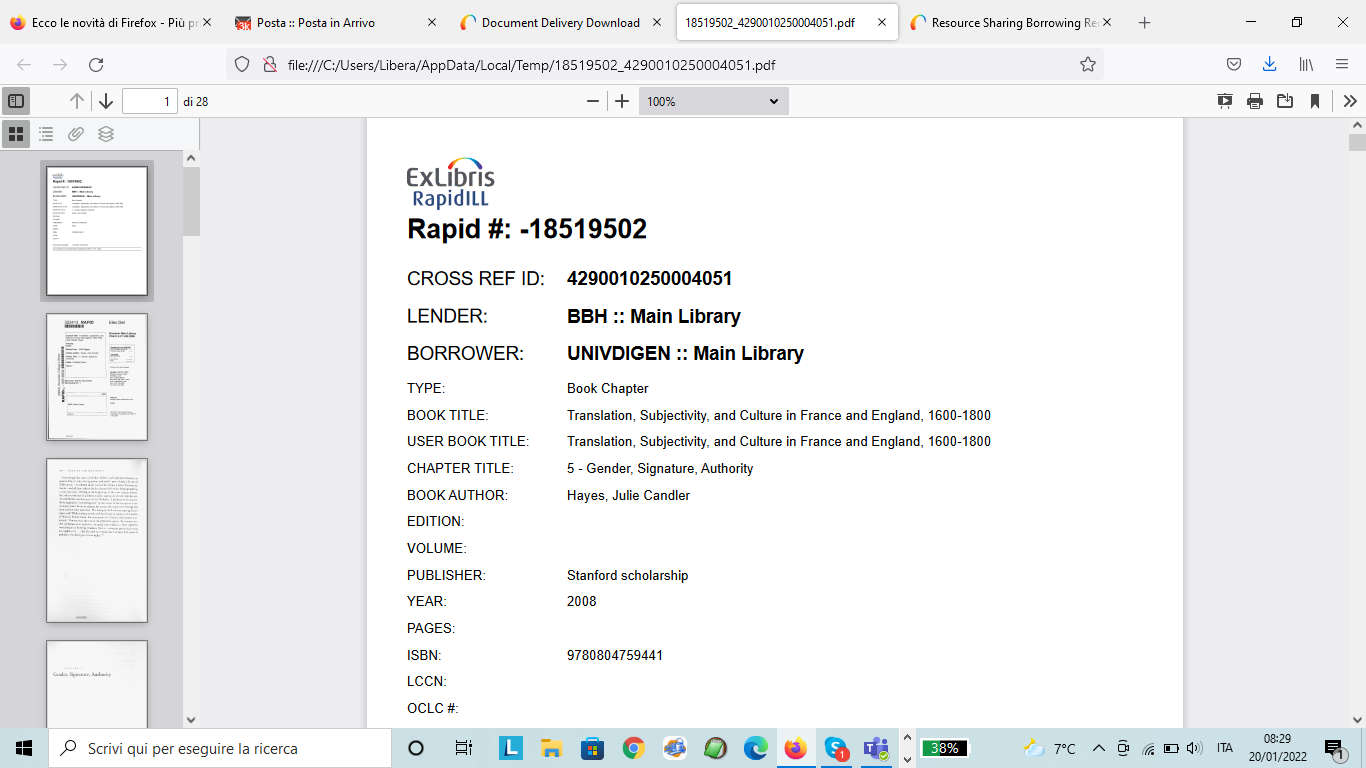 Per motivi di copyright/diritto d’autore sono ammesse solo 2 visualizzazioni del contenuto